Управление образования, молодежной политики и спорта администрацииАмурского муниципального района Хабаровского края МУНИЦИПАЛЬНОЕ БЮДЖЕТНОЕ ОБЩЕОБРАЗОВАТЕЛЬНОЕ УЧРЕЖДЕНИЕСРЕДНЯЯ ОБЩЕОБРАЗОВАТЕЛЬНАЯ ШКОЛА № . АМУРСКА АМУРСКОГО МУНИЦИПАЛЬНОГО РАЙОНА ХАБАРОВСКОГО КРАЯПРИКАЗ15.06.2020 										    № 112-Дг. АмурскО проведении промежуточной и государственной итоговой аттестации по образовательным программам основного общего и среднего общего образованияв 2020 году На основании совместных Приказов Министерства просвещения Российской Федерации и Федеральной службы по надзору в сфере образования и науки  от 11 июня 2020 № 293/650 "Об особенностях проведения государственной итоговой аттестации по образовательным программам основного общего образования в 2020 году" и от 11 июня 2020 № 294/651 "Об особенностях проведения государственной итоговой аттестации по образовательным программам среднего общего образования в 2020 году", приказа учреждения от 29.05.2020 № 108-Д «О допуске к государственной итоговой аттестации  по образовательным программам основного общего и среднего общего образования»ПРИКАЗЫВАЮ:1. Провести промежуточную аттестацию обучающихся 9-х классов в отношении  выпускников: 1.1. 80 человек 9АБВ классов и 14 человек УКП №2, освоивших образовательные программы основного общего образования, не имеющих академической задолженности, в полном объеме выполнивших учебный план (имеющих годовые отметки не ниже "удовлетворительно" по всем учебным предметам учебного плана, изучавшимся на уровне основного общего образования), подавших заявление на участие в государственной итоговой аттестации по образовательным программа основного общего образования в 2020 году до 1 марта 2020 года, имеющих результат "зачет" за итоговое собеседование по русскому языку и допущенных в 2020 году к государственной итоговой аттестации по образовательным программам основного общего образования, путем выставления по всем учебным предметам учебного плана, изучавшимся в 9-ом классе, итоговых отметок, которые определяются как среднее арифметическое четвертных отметок за 9-ый класс, в соответствии с прилагаемым списком (приложение 1); 1.2. допущенных к государственной итоговой аттестации по образовательным программам основного общего образования в предыдущий учебный год (не имеющих академической задолженности, в полном объеме выполнивших учебный план (имеющих годовые отметки по всем учебным предметам учебного плана за IX класс не ниже удовлетворительных), имеющих результат «зачет» за итоговое собеседование по русскому языку), но получивших на государственной итоговой аттестации по образовательным программам основного общего образования неудовлетворительные результаты по соответствующим учебным предметам в предыдущий 2019-2020 учебный год, подавших заявления на участие в государственной итоговой аттестации по образовательным программам основного общего образования до 1 марта 2020 года, путем выставления по данным учебным предметам итоговых отметок, которые определяются как среднее арифметическое четвертных отметок за 9-ый класс в соответствии со списком (приложение 2).2. Учителям, работающим в 9-х классах, выставить итоговые отметки обучающимся, перечисленным в пункте 1.1. настоящего приказа, в «Дневник.ru» 15 июня 2020 года.3.  Горбуновой О.В., заместителю директора по учебно-воспитательной работе, выставить итоговые отметки обучающемуся, перечисленному в пункте 1.2. настоящего приказа, 15 июня 2020 года.4. Признать результаты промежуточной аттестации обучающихся 9-х классов, перечисленных в пункте 1 настоящего приказа, результатами государственной итоговой аттестации по образовательным программам основного общего образования и основанием для выдачи аттестатов об основном общем образовании. 5.  Провести промежуточную аттестацию обучающихся 11-х классов путем выставления по всем учебным предметам учебного плана образовательной программы среднего общего образования итоговых отметок, которые определяются как среднее арифметическое полугодовых и годовых отметок обучающегося за каждый год обучения по указанной программе в соответствии со списком (приложение 3).6. Учителям, работающим в 11-х классах, выставить итоговые отметки, которые определяются как среднее арифметическое полугодовых и годовых отметок за каждый год обучения по указанной программе, в «Дневник.ru» 15 июня 2020.7. Признать результаты промежуточной аттестации обучающихся 11-х классов результатами государственной итоговой аттестации по образовательным программам среднего общего образования и основанием для выдачи аттестатов о среднем общем образовании обучающимся, освоившим образовательные программы среднего общего образования, не имеющим академической задолженности, в полном объеме выполнившим учебный план (имеющим годовые отметки не ниже "удовлетворительно" по всем учебным предметам учебного плана за каждый год обучения по образовательным программам среднего общего образования), имеющим результат "зачет" за итоговое сочинение, подавшим заявление на участие в государственной итоговой аттестации до 1 февраля 2020 и допущенные в 2020 году к государственной итоговой аттестации.8. Контроль над исполнением приказа возложить на  Горбунову О.В., заместителя  директора по учебно - воспитательной работе. 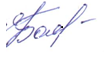 